1.«Συγκεντρώνομαι»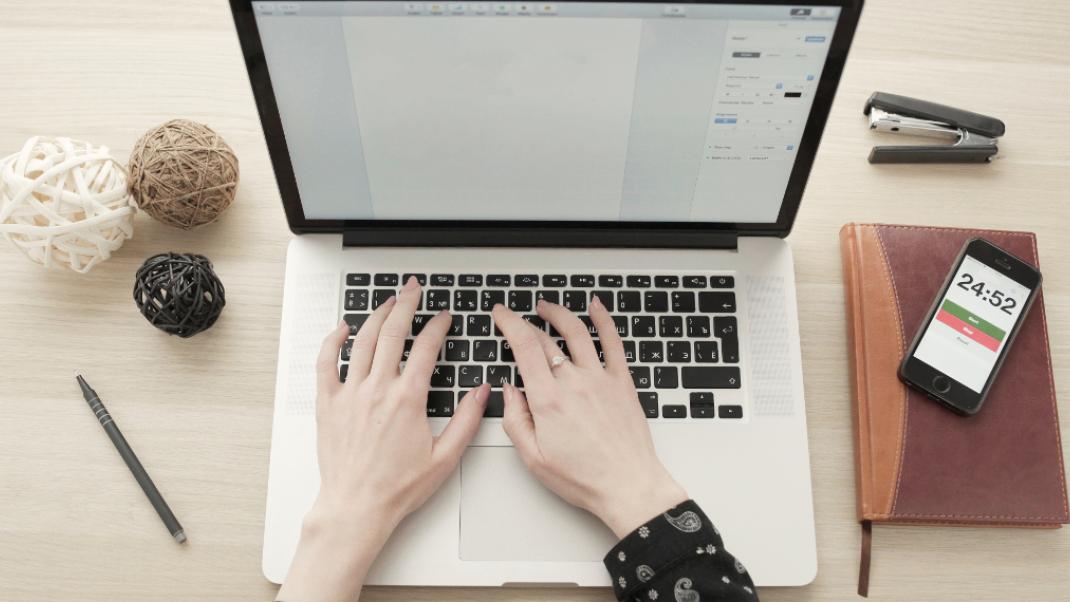 Ανοικτή διαδικτυακή Ομάδα Δευτέρα και Τετάρτη 5.00-7.00μ.μ- Προσπαθείτε να ξεκινήσετε τις εργασίες ή την συστηματική μελέτη αλλά συνεχώς το αναβάλλετε;- Αποσπάται εύκολα η προσοχή σας και βρίσκετε δύσκολο να παραμείνετε συγκεντρωμένοι;-Συνηθίζετε να διακόπτετε για να ασχοληθείτε με κάποια άλλη δραστηριότητα;Στις συναντήσεις μας θα ασκηθείτε  συστηματικά, προκειμένου να ξεπεράσετε την αναβλητικότητά σας , να εργάζεστε αποδοτικά και αποτελεσματικά , να βελτιώσετε τις δεξιότητες μελέτης/συγγραφής σας, να συνδεθείτε με άλλους φοιτητές και να επικεντρωθείτε μαζί στο γράψιμο /μελέτη.Κανείς δεν θα διαβάσει/επικρίνει το γραπτό σας. Κανείς δεν θα ελέγξει την μελέτη σας. Κάθε συνάντηση συντονίζεται από την Εργοθεραπεύτρια και αποτελείται από τρείς 25λεπτες ενότητες συγγραφής/μελέτης, με ενδιάμεσα διαλλείματα 5λεπτα για καφέ/διαδικτυακή συζήτηση/ ασκήσεις χαλάρωσης. Έναρξη Ομάδων Τετάρτη 1 Ιουνίου 2022 Δηλώσεις Συμμετοχής  (μέσω  ακαδημαϊκού mail ) στην ηλ. δ/νση occupationaltherapy@ionio.gr και  με την ένδειξη « Δήλωση Συμμετοχής».Παρακαλείσθε στο κείμενο να αναφέρετε την Ομάδα «Συγκεντρώνομαι» , το Ονοματεπώνυμο και το Τμήμα Ι.Π. προκειμένου να σας αποσταλεί ο σύνδεσμος Ζοοm για την συνάντηση και οποιαδήποτε άλλη αναγκαία πληροφορία. 